Curriculum Overview for Rowan, Cherry & Chestnut B 2020English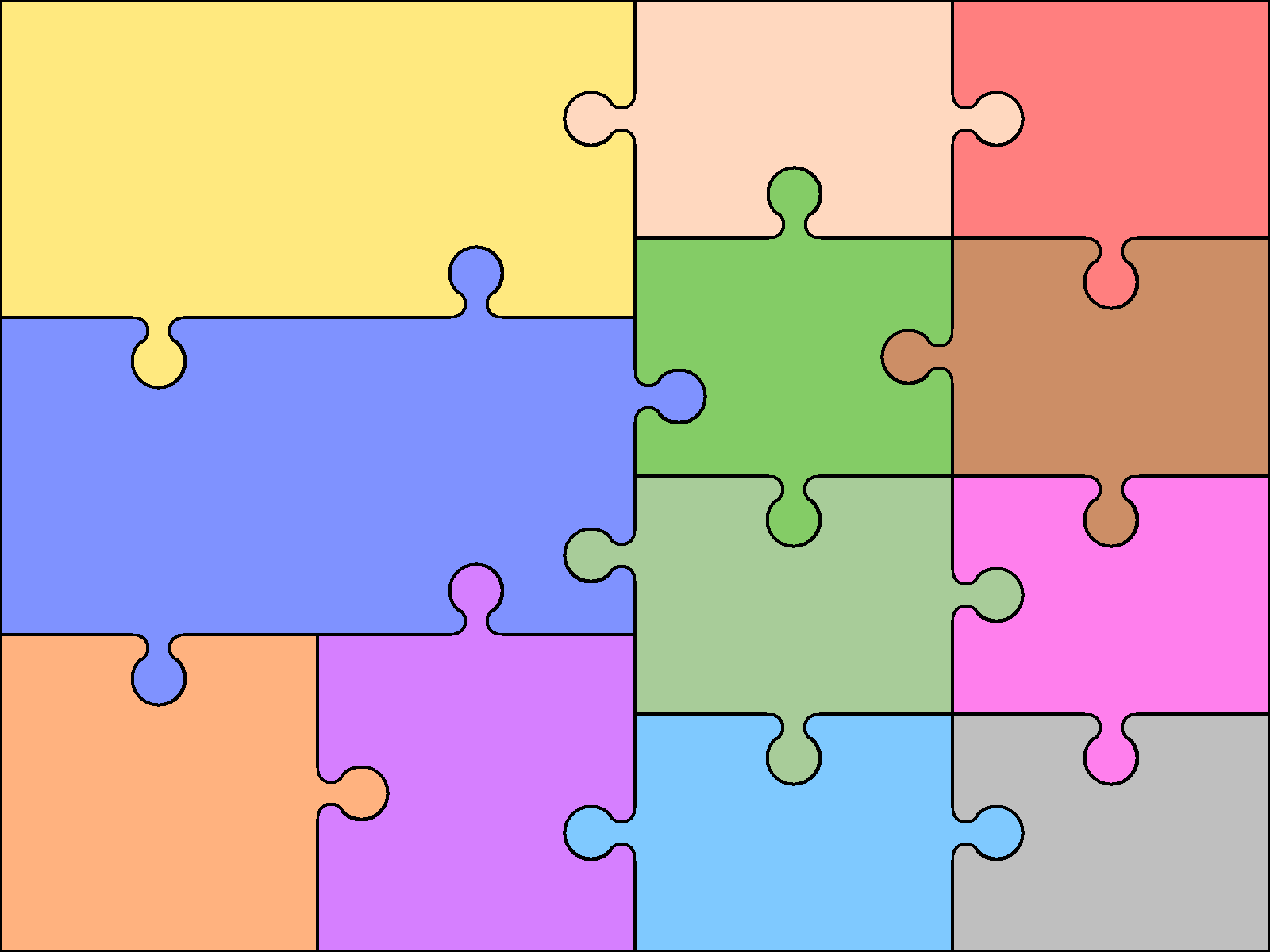 Reading Read a broad range of genres Recommend books to others Make comparisons within/across books Support inferences with evidence Summarising key points from texts Identify how language, structure, etc. contribute to meaning Discuss use of language, inc. figurative Discuss & explain reading, providing reasoned justifications for views Writing Use knowledge of morphology & etymology in spelling Develop legible personal handwriting style Plan writing to suit audience & purpose; use models of writing Develop character & setting in narrative Select grammar & vocabulary for effect Use a wide range of cohesive devices Ensure grammatical consistency Writing Use knowledge of morphology & etymology in spelling Develop legible personal handwriting style Plan writing to suit audience & purpose; use models of writing Develop character & setting in narrative Select grammar & vocabulary for effect Use a wide range of cohesive devices Ensure grammatical consistency Grammar Use appropriate register/ style Use the passive voice for purpose Use features to convey & clarify meaning Use full punctuation Use language of subject/object Speaking & Listening Use questions to build knowledge Articulate arguments & opinions Use spoken language to speculate,                           hypothesise & explore                            Use appropriate                                        register & language Art William MorrisA Sense of WatercolourArt of Africa ComputingOnline safetyCodingSpreadsheetsDatabasesGame creator3D modellingConcept maps Word processingEnglishReading Read a broad range of genres Recommend books to others Make comparisons within/across books Support inferences with evidence Summarising key points from texts Identify how language, structure, etc. contribute to meaning Discuss use of language, inc. figurative Discuss & explain reading, providing reasoned justifications for views Writing Use knowledge of morphology & etymology in spelling Develop legible personal handwriting style Plan writing to suit audience & purpose; use models of writing Develop character & setting in narrative Select grammar & vocabulary for effect Use a wide range of cohesive devices Ensure grammatical consistency Writing Use knowledge of morphology & etymology in spelling Develop legible personal handwriting style Plan writing to suit audience & purpose; use models of writing Develop character & setting in narrative Select grammar & vocabulary for effect Use a wide range of cohesive devices Ensure grammatical consistency Grammar Use appropriate register/ style Use the passive voice for purpose Use features to convey & clarify meaning Use full punctuation Use language of subject/object Speaking & Listening Use questions to build knowledge Articulate arguments & opinions Use spoken language to speculate,                           hypothesise & explore                            Use appropriate                                        register & language Design & TechnologyChristmas tree decorationsFaberge eggsAfternoon tea         GeographyNorth & South AmericaRivers & the Water CycleLocal River WalkNumber/Calculation Secure place value & rounding to 10,000,000, including negatives All written methods, including long division Use order of operations (not indices) Identify factors, multiples & primes Solve multi-step number problems Algebra Introduce simple use of unknowns MathematicsGeometry & Measures Confidently use a range of measures & conversions Calculate area of triangles / parallelograms Use area & volume formulas Classify shapes by properties Know and use angle rules Translate & reflect shapes, using all four quadrants Data Use pie charts Calculate mean averages MathematicsGeometry & Measures Confidently use a range of measures & conversions Calculate area of triangles / parallelograms Use area & volume formulas Classify shapes by properties Know and use angle rules Translate & reflect shapes, using all four quadrants Data Use pie charts Calculate mean averages Fractions, decimals & percentages Compare & simplify fractions Use equivalents to add fractions Multiply simple fractions Divide fractions by whole numbers Solve problems using decimals & percentages Use written division up to 2dp Introduce ratio & proportion Design & TechnologyChristmas tree decorationsFaberge eggsAfternoon tea         GeographyNorth & South AmericaRivers & the Water CycleLocal River WalkNumber/Calculation Secure place value & rounding to 10,000,000, including negatives All written methods, including long division Use order of operations (not indices) Identify factors, multiples & primes Solve multi-step number problems Algebra Introduce simple use of unknowns MathematicsGeometry & Measures Confidently use a range of measures & conversions Calculate area of triangles / parallelograms Use area & volume formulas Classify shapes by properties Know and use angle rules Translate & reflect shapes, using all four quadrants Data Use pie charts Calculate mean averages MathematicsGeometry & Measures Confidently use a range of measures & conversions Calculate area of triangles / parallelograms Use area & volume formulas Classify shapes by properties Know and use angle rules Translate & reflect shapes, using all four quadrants Data Use pie charts Calculate mean averages Fractions, decimals & percentages Compare & simplify fractions Use equivalents to add fractions Multiply simple fractions Divide fractions by whole numbers Solve problems using decimals & percentages Use written division up to 2dp Introduce ratio & proportion           Modern	             LanguagesRevision of personal identificationThe Solar SystemHobbiesAt the RestaurantAt the CinemaAt the Theme Park           Music        GlockenspielsFive Gold ringsClassroom JazzDancing in the streetUkuleleScienceAnimals inc. humans (circulatory system) Living things and their habitats (lifecycles)Properties of MaterialsForcesEvolution & InheritanceEarth and spaceScienceAnimals inc. humans (circulatory system) Living things and their habitats (lifecycles)Properties of MaterialsForcesEvolution & InheritanceEarth and spaceHistoryTudor BritainThe kingdom of Benin            Local History Study           Hitchin WalkHistoryTudor BritainThe kingdom of Benin            Local History Study           Hitchin Walk          Modern	             LanguagesRevision of personal identificationThe Solar SystemHobbiesAt the RestaurantAt the CinemaAt the Theme Park           Music        GlockenspielsFive Gold ringsClassroom JazzDancing in the streetUkuleleScienceAnimals inc. humans (circulatory system) Living things and their habitats (lifecycles)Properties of MaterialsForcesEvolution & InheritanceEarth and spaceScienceAnimals inc. humans (circulatory system) Living things and their habitats (lifecycles)Properties of MaterialsForcesEvolution & InheritanceEarth and spaceHistoryTudor BritainThe kingdom of Benin            Local History Study           Hitchin WalkHistoryTudor BritainThe kingdom of Benin            Local History Study           Hitchin Walk Physical	  	          EducationDance - FireworksLacrosse / BasketballOutdoor & AdventurousCricket / Multi – SportsRounders / TennisAthleticsReligious		Education                             Creation stories                                                  Justice and freedom                         Humanism Forgiveness